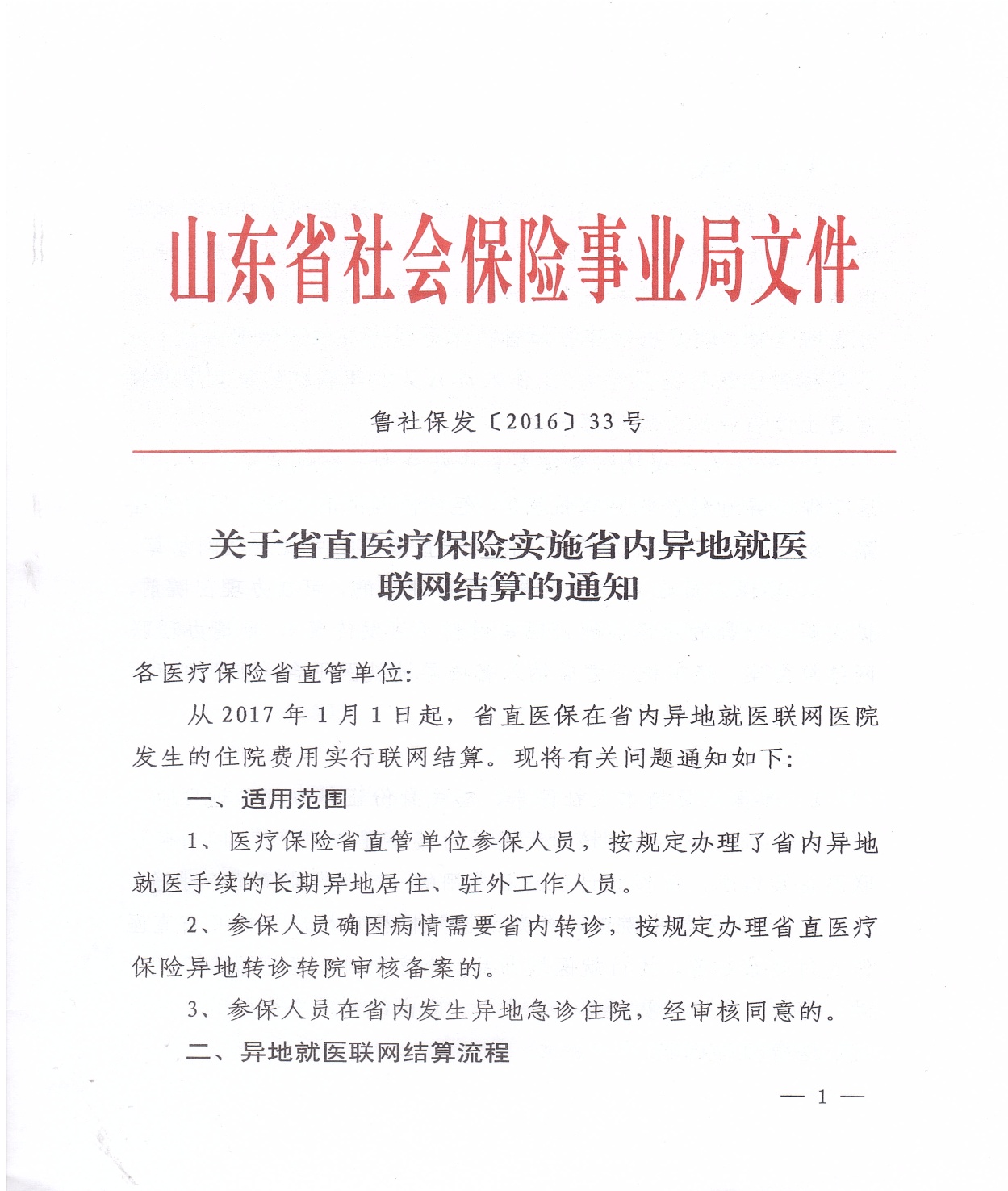 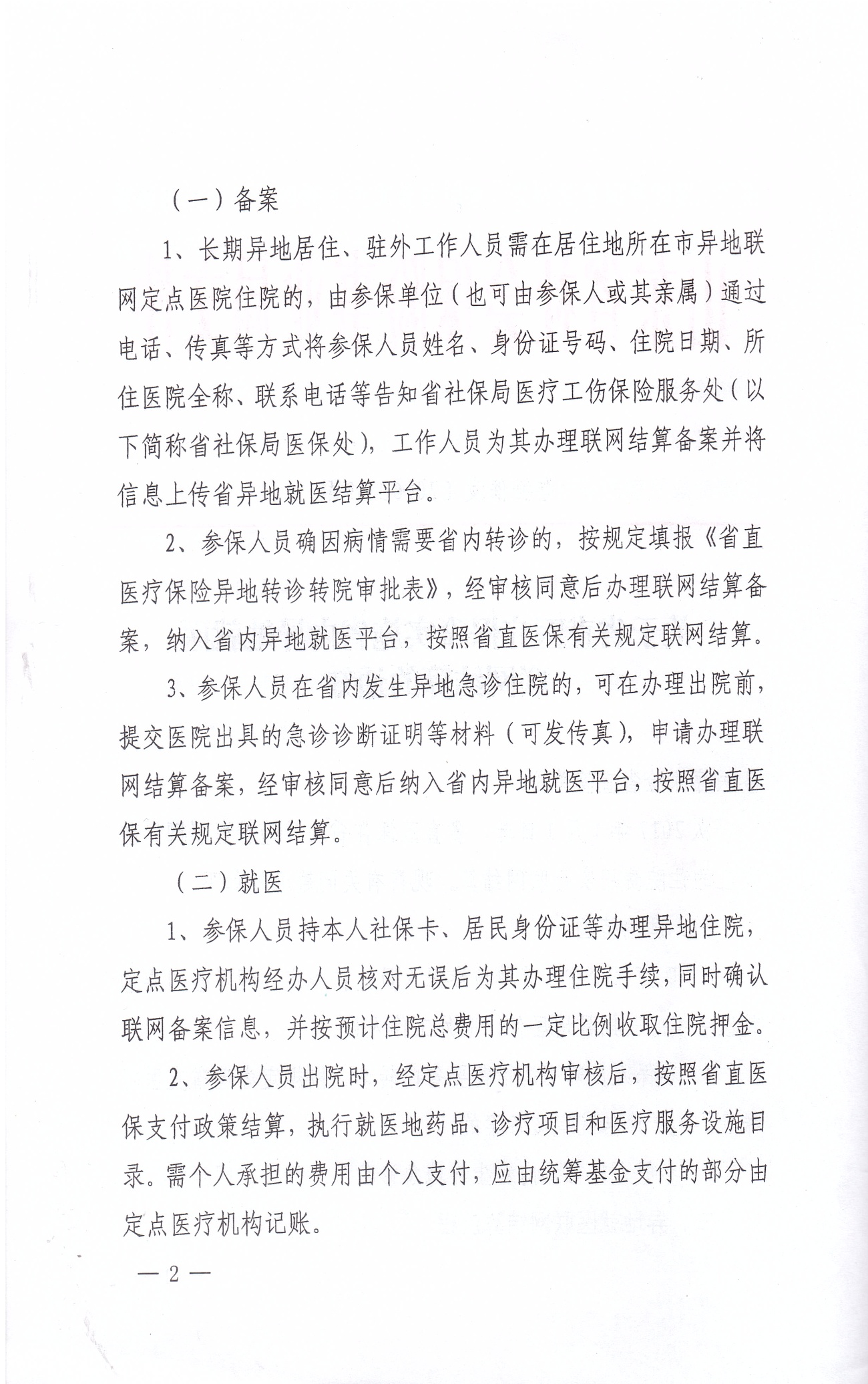 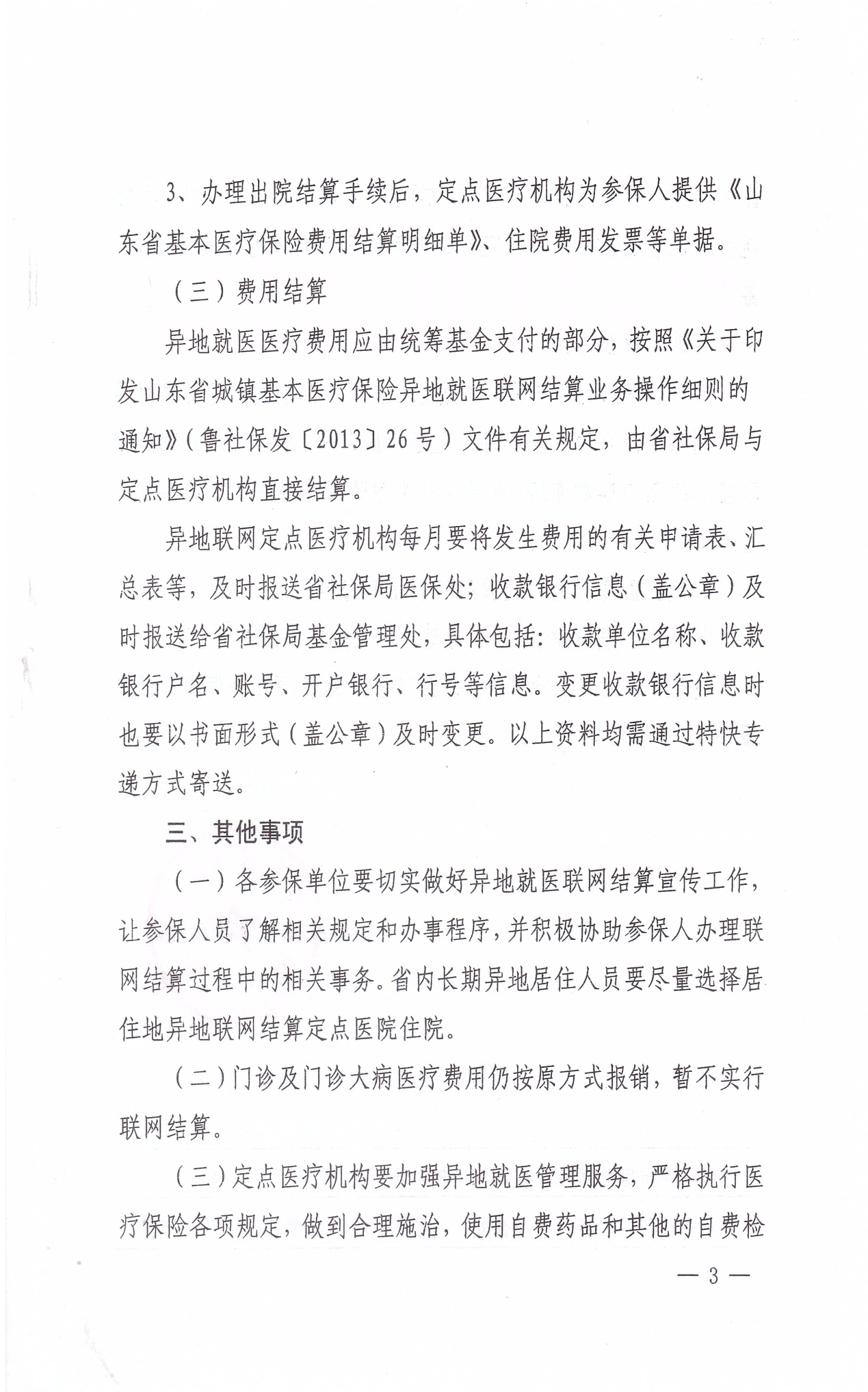 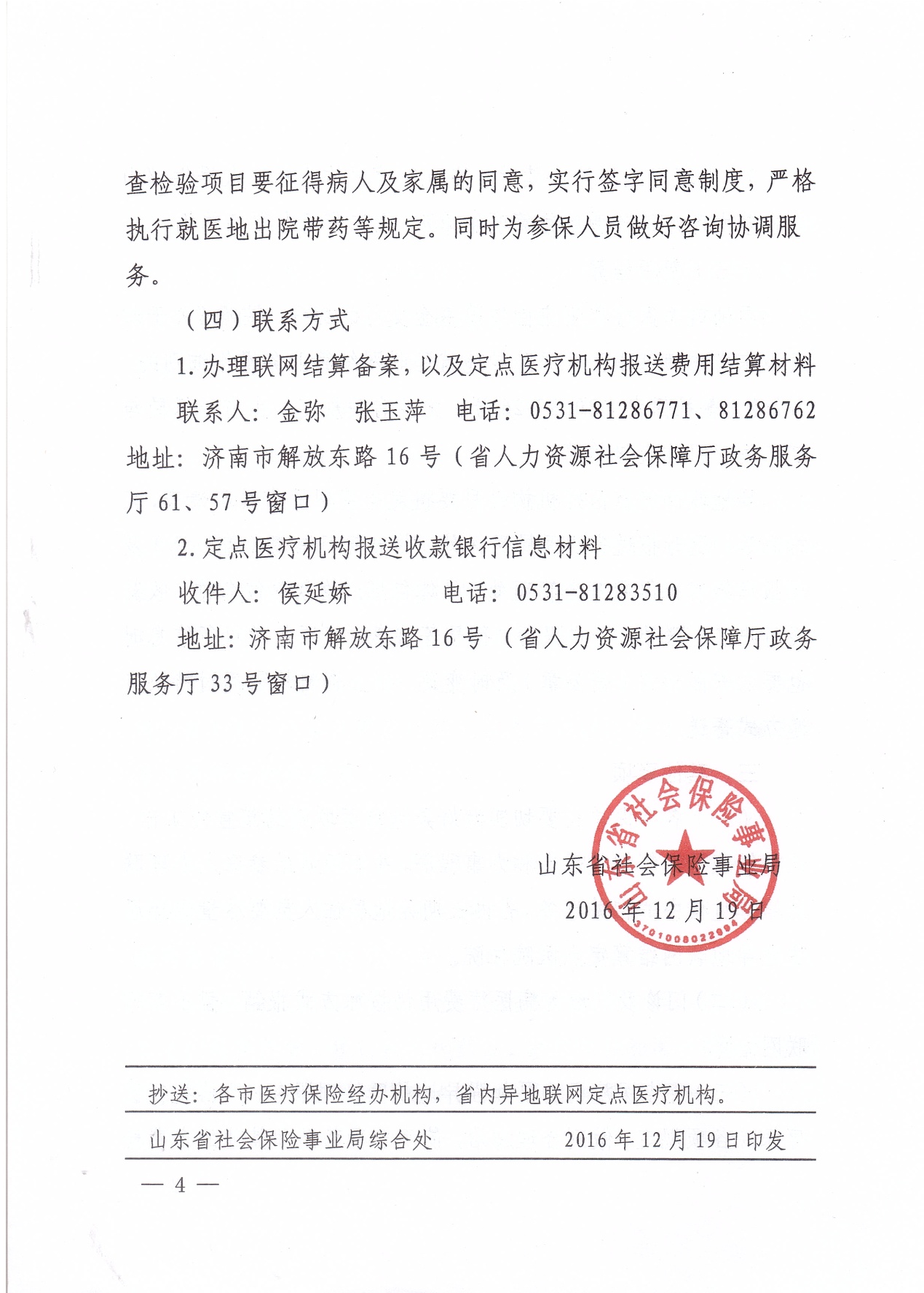 附件2省直医疗保险异地转诊转院审批表单位名称：（章）                        申报日期：         注：本表一式三份，一个年度内因同一病种转入同一家医院的可只备案一次。姓 名性别身份证号身份证号身份证号人员类别□在职      □退休   □建国前老工人   □1-4级工伤职工□特字保健  □普通保健  □1-6级革命伤残军人□在职      □退休   □建国前老工人   □1-4级工伤职工□特字保健  □普通保健  □1-6级革命伤残军人□在职      □退休   □建国前老工人   □1-4级工伤职工□特字保健  □普通保健  □1-6级革命伤残军人□在职      □退休   □建国前老工人   □1-4级工伤职工□特字保健  □普通保健  □1-6级革命伤残军人□在职      □退休   □建国前老工人   □1-4级工伤职工□特字保健  □普通保健  □1-6级革命伤残军人□在职      □退休   □建国前老工人   □1-4级工伤职工□特字保健  □普通保健  □1-6级革命伤残军人□在职      □退休   □建国前老工人   □1-4级工伤职工□特字保健  □普通保健  □1-6级革命伤残军人□在职      □退休   □建国前老工人   □1-4级工伤职工□特字保健  □普通保健  □1-6级革命伤残军人□在职      □退休   □建国前老工人   □1-4级工伤职工□特字保健  □普通保健  □1-6级革命伤残军人转诊类别□省内转诊； □转诊到省外□省内转诊； □转诊到省外□省内转诊； □转诊到省外□省内转诊； □转诊到省外□省内转诊； □转诊到省外□省内转诊； □转诊到省外□省内转诊； □转诊到省外□省内转诊； □转诊到省外□省内转诊； □转诊到省外单位联系人电话电话电话转出医院初步诊断初步诊断初步诊断初步诊断拟转入医院病情摘要及会诊意见：主医师签字：           科主任签字：      年   月   日病情摘要及会诊意见：主医师签字：           科主任签字：      年   月   日病情摘要及会诊意见：主医师签字：           科主任签字：      年   月   日病情摘要及会诊意见：主医师签字：           科主任签字：      年   月   日病情摘要及会诊意见：主医师签字：           科主任签字：      年   月   日病情摘要及会诊意见：主医师签字：           科主任签字：      年   月   日病情摘要及会诊意见：主医师签字：           科主任签字：      年   月   日病情摘要及会诊意见：主医师签字：           科主任签字：      年   月   日病情摘要及会诊意见：主医师签字：           科主任签字：      年   月   日病情摘要及会诊意见：主医师签字：           科主任签字：      年   月   日转出医院医保办意见（章）负责人签字：  年 月 日转出医院医保办意见（章）负责人签字：  年 月 日转出医院医保办意见（章）负责人签字：  年 月 日转出医院医保办意见（章）负责人签字：  年 月 日转出医院医保办意见（章）负责人签字：  年 月 日用人单位意见负责人签字：  年 月 日用人单位意见负责人签字：  年 月 日用人单位意见负责人签字：  年 月 日用人单位意见负责人签字：  年 月 日用人单位意见负责人签字：  年 月 日省社会保险经办机构审批意见经办人：                   负责人：            年   月   日省社会保险经办机构审批意见经办人：                   负责人：            年   月   日省社会保险经办机构审批意见经办人：                   负责人：            年   月   日省社会保险经办机构审批意见经办人：                   负责人：            年   月   日省社会保险经办机构审批意见经办人：                   负责人：            年   月   日省社会保险经办机构审批意见经办人：                   负责人：            年   月   日省社会保险经办机构审批意见经办人：                   负责人：            年   月   日省社会保险经办机构审批意见经办人：                   负责人：            年   月   日省社会保险经办机构审批意见经办人：                   负责人：            年   月   日省社会保险经办机构审批意见经办人：                   负责人：            年   月   日